Муниципальное автономное дошкольное образовательное учреждение «Детский сад комбинированного вида № 29» г.ТобольскаСценарий организованной образовательной деятельности во второй младшей группе«Воздух»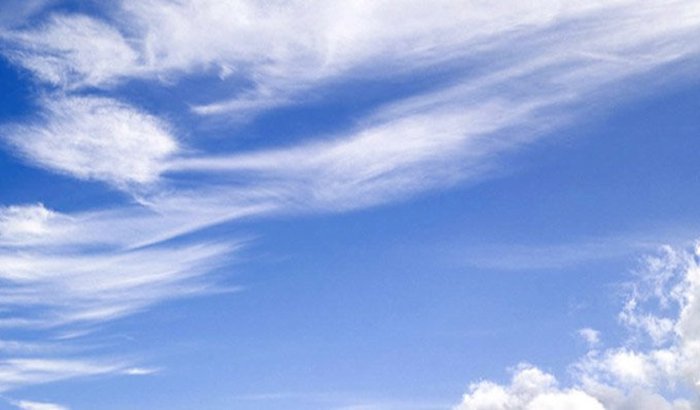 Шакмаева Н.Н., воспитательг.ТобольскПрограммное содержание: Знакомить с качественной характеристикой воздуха (лёгкий, невидимый, движется, ощущаем).  Развивать умение детей решать проблемные задачи.Оборудование: Воздушные шарики, стаканчики с водой, трубочки, игрушка, каждому ребёнку пакеты.Ход деятельности:	Воспитатель: Ребята, сегодня к нам на занятия пришёл Лунтик. Давайте с ним поздороваемся. Упражнение «Ладошки»     Воспитатель: Лунтик хочет показать вам фокус. (Показывает детям пустой полиэтиленовый пакет.) Что находиться в пакете? (отвернувшись от детей, набрать в пакет воздух, чтобы пакет стал упругим). Что сейчас находится в пакете? (открывает пакет) и, показывает, что в нем ничего нет. Лунтик принес вам пакеты, чтобы вы попробовали сами поймать воздух. Дети пробуют самостоятельно выполнить опыт. Ребята, почему нам кажется что пакет пустой?. Мы  видим воздух?Дети: нет.Воспитатель: Значит он какой? Дети: невидимый.Воспитатель: Ребята  Лунтику подарили два шарика (один шарик толстый, весёлый, круглый, а второй – грустный, худой, бледный.) Как Вы думаете, ребята, почему второй шарик стал худым и бледным?     Дети: предлагают разные версии. Вывод: шарик сдулся, в нём нет воздуха.    Воспитатель: А как вы считаете, что надо сделать, чтобы он стал круглым и упругим?    Дети: Надо его посильнее надуть.    Воспитатель: Как вы думаете, что будет внутри шарика после того, как мы его надуем?   Дети: Воздух.   Воспитатель: Откуда же берётся в шарике воздух?   Дети: Мы его выдыхаем.   Воспитатель: Следовательно, вокруг нас есть воздух.  Воздух нужен человеку для дыхания, он попадает внутрь человека при вдохе через рот или нос.      Воспитатель:  Лунтик принес для вас трубочки. Возьмите  трубочки и подуем в неё на свою ладонь. (Дети дуют)  Воспитатель: Что вы ощущаете? (ответы детей). А я ощутила движение воздуха! Вы тоже? И ты, Маша?  Дети: Да.  Воспитатель: Следовательно, воздух можно ощутить. А теперь давайте подуем друг другу на ладонь и поводим трубочкой над ладонью. Почувствовали движение воздуха?     Лунтик: А я так хочу увидеть воздух, что же мне делать?  Воспитатель: Ребята, как же решить эту проблему?  Дети: (предлагают)    Воспитатель: Ребята! Смотрите! Здесь стаканы с водой! А что будет, если опустить трубочку в стакан с водой? Давайте попробуем! Сейчас вдохнем воздух через носик и выдохнем в трубочку. Что увидели в воде?  Дети: Пузырьки.Воспитатель: Это из трубочки выходит воздух, он легкий, он поднимается через трубочку наверх.    - Сегодня вы отлично занимались, узнали, что вокруг нас есть ….. (воздух). - Он какой? Дети: Невидимый, лёгкий, движется, его можно ощутить. Воспитатель: Лунтик говорит вам спасибо и дарим вам на память шарики.